Auto-évaluation : La reproduction des plantes à fleursChoisissez la (ou les) bonnes réponses :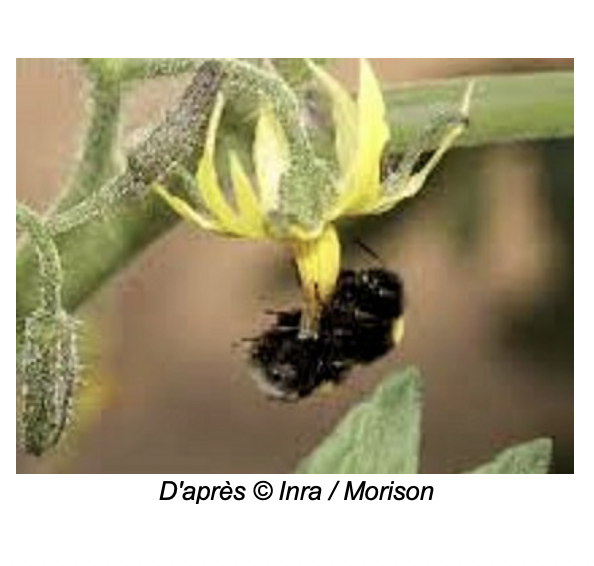 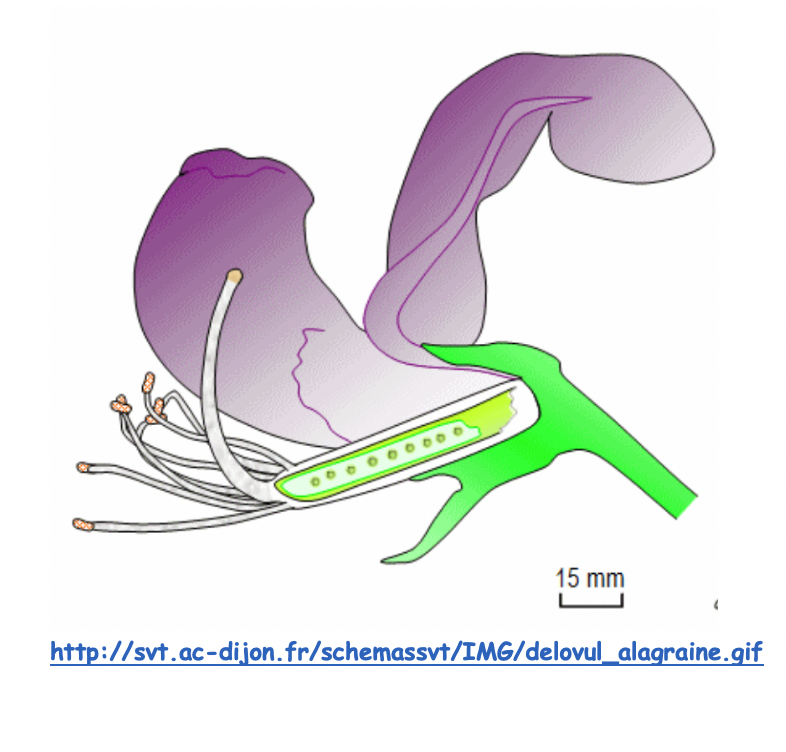 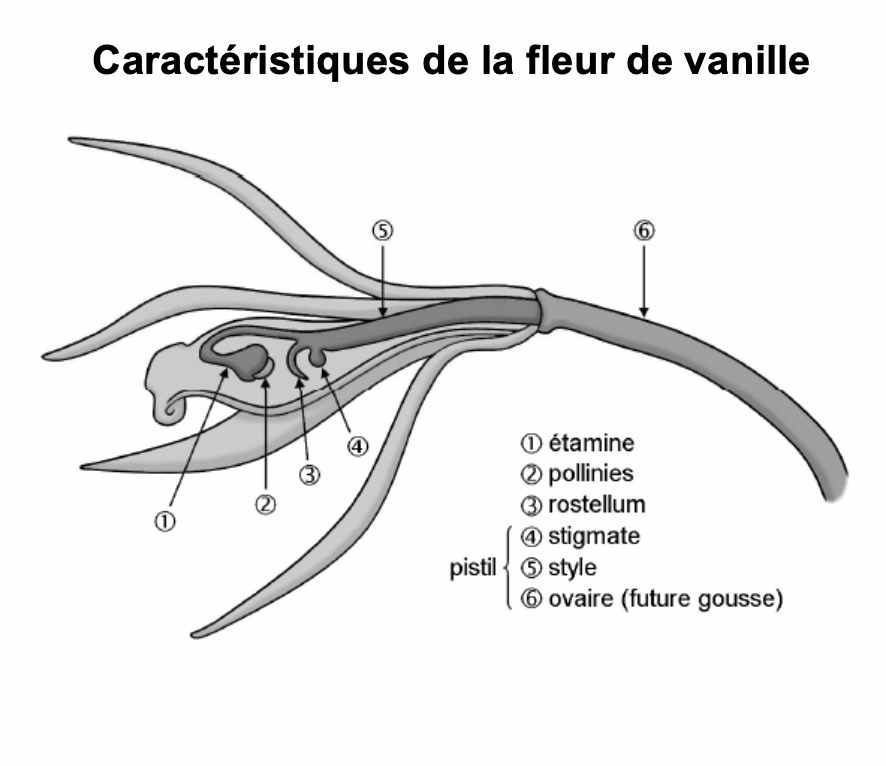 L'organisation et le fonctionnement de la fleur permettent le rapprochement des gamètes entre plantes fixées :VraiFauxLe pollen est produit par des organes mâles appelés pistil :VraiFauxUne étamine se compose d’un filet et d’une anthère au sein de laquelle l’ovule est produit.VraiFauxL’ovule est produit par des organes femelles appelés étamines :VraiFauxUn pistil est composé d’un ovaire, renfermant l’ovule, surmonté d’un style et d’un stigmate souvent collant. VraiFauxLa pollinisation de nombreuses plantes repose sur une collaboration pollinisateur/plante produit d'une coévolution. VraiFauxLes fruits sont souvent pourvus d’attributs permettant d’attirer les animaux disséminateurs.VraiFauxLes fleurs sont souvent pourvues d’attributs permettant d’attirer les animaux pollinisateurs.VraiFauxÀ l'issue de la fécondation, l’ovaire du pistil se transforme en fruits contenant des graines. VraiFauxLes fruits sont pourvus d’attributs permettant d’attirer les animaux pollinisateurs.VraiFauxLa dispersion des graines est nécessaire à la survie et à la dispersion de la descendance. VraiFauxLa dispersion des graines repose souvent sur une collaboration disséminateur/plante, produit d'une coévolution.VraiFauxLa coévolution entre les animaux et les plantes à fleurs explique en partie leur succès évolutif.VraiFauxLes fleurs :sont les organes végétatifs de la planteportent le plus souvent des étamines et un pistilévoluent en graines après la fécondationLe pistil :est l’organe reproducteur mâle de la fleurcontient les ovuleslibère les ovulesLe pollen :contient le gamète mâlepénètre dans le pistil jusqu’à l’ovaireévolue en graineLa pollinisation :correspond au développement du grain de pollenest assurée par le vent seulementpermet le rapprochement des gamètes entre plantesLa fécondation chez les plantes se réalise :entre le grain de pollen et l’ovuleà l’air libreau sein de l’ovaireParmi les pièces florales qui interviennent directement dans la reproduction, on peut citer :les pétalesles grains de pollensles grainesle pistilA l’issue de la fécondation :le grain de pollen germel’ovaire se transforme en fruitle grain de pollen se transforme en fruitchaque ovule fécondé se transforme en graineLa pollinisation :implique souvent le pollen et le pistil de deux espèces différentesest qualifiée de croisée lorsqu’elle implique un insectepeut impliquer des signaux visuels, tactiles et olfactifs.La fleur de vanille :Peut s’autoféconderPrésente une membrane, le rostellum, recouvrant le stigmate empêchant tout contact entre les pièces mâles et femellesEst souvent fécondée par la main de l’hommeLorsque la vanille fut introduite en 1819 à la Réunion, la production naturelle d’une gousse était un fait rarissime :C’est à cause des pesticides utilisés à l’époqueC’est à cause du réchauffement climatiqueC’est en 1841 qu’un jeune esclave, Edmond Albius, mit au point la technique permettant la production de gousses avec des taux de réussite très importantsC’est à cause de l’absence de l’insecte pollinisateur naturel.Bonnes réponses : 1A/2B/3B/4B/5A/6A/7A/8A/9A/10B/11A/12A/13A/14B et C/15 B/16A et B/17C/18 A et C/19D/20B et D/21 A et C/22 B et C/23 C et DLes idées clés :1- L'organisation florale, contrôlée par des gènes de développement, et le fonctionnement de la fleur permettent le rapprochement des gamètes entre plantes fixées. 2- Le pollen est produit par des organes mâles appelés étamines.3- Une étamine se compose d’un filet et d’une anthère au sein de laquelle le pollen est produit.4- L’ovule est produit par des organes femelles appelés pistil.5- Un pistil est composé d’un ovaire, renfermant l’ovule, surmonté d’un style et d’un stigmate souvent collant. 6- La pollinisation de nombreuses plantes repose sur une collaboration pollinisateur/plante produit d'une coévolution. 7- Les fleurs sont souvent pourvues d’attributs permettant d’attirer les animaux pollinisateurs.8- À l'issue de la fécondation, l’ovaire du pistil se transforme en fruits contenant des graines. 9- Les fruits sont pourvus d’attributs permettant d’attirer les animaux disséminateurs10- La dispersion des graines est nécessaire à la survie et à la dispersion de la descendance. 11- Elle repose souvent sur une collaboration disséminateur/plante, produit d'une coévolution.12- La coévolution entre les animaux et les plantes à fleurs explique en partie leur succès évolutif.